27. 10. 2015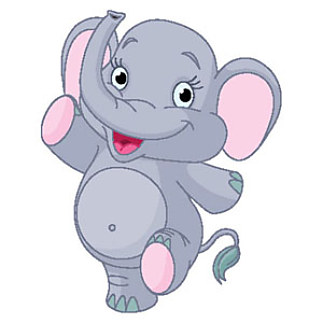 Literárně  dramatický programO slonovi, který utekl z každého obrázkuV úterý 27. 10. 2015 navštívila třída 2. B Městskou knihovnu, kde měla objednaný literárně dramatický program pod názvem „O slonovi, který utekl z každého obrázku“. V 9 hodin jsme dorazili do knihovny, kde nás přivítala paní Tereza Machková, která nás celým programem provázela.Nejprve nás usadila do relaxační místnosti a vyptávala se, jak se jmenuje člověk, který píše knihy a ten, který k nim maluje obrázky. Dále se ptala, jaké konkrétní české autory a ilustrátory knih známe. Poté nám ukazovala různé kresby a my jsme hádali, z jakých knih jsou obrázky, kdo knihu napsal a ilustroval.Následovalo čtení úryvku z knihy o slonovi Bambasovi, který byl strašně neposlušný a rád se toulal. Dozvěděli jsme se, že se nerad učil a stále utíkal a schovával se. Nám se také zrovna zatoulal a my jsme měli za úkol slona Bambase najít.Celá třída se rozdělila do čtyř skupin. Každá skupina si vybrala jeden obrázek, se kterým jsme dále pracovali. Naším úkolem bylo najít knihu, ze které byl obrázek okopírován, vyhledat název autora a ilustrátora knihy. Dále jsme obdrželi vystřiženou postavičku slona Bambase a měli jsme ho nalepit někam do obrázku.Posledním naším úkolem bylo vymyslet a zahrát dramatizaci pohádky o slonovi Bambasovi, který se zatoulal do nějaké konkrétní pohádky. Jedna skupina hrála například Jeníčka a Mařenku, druhá O Rumcajsovi, Mance a Cipískovi a ve všech pohádkách musel vystupovat i slon Bambas. S dramatizací pohádky nám pomáhaly paní Tereza Machková a naše paní učitelka. Scénky se nám všem moc povedly a hodně jsme se u nich nasmály.Nakonec jsme poděkovali paní Tereze Machkové za příjemně strávené dopoledne, které pro nás bylo velkým přínosem, jak po literární, tak i po dramatické stránce. Program se nám všem moc líbil a už se těšíme zase na nějaký další. Rozloučili jsme se a s prázdnými bříšky se vydali zpátky do školy a těšili se na výborný oběd.kolektiv žáků 2. B a Eva Vonášková  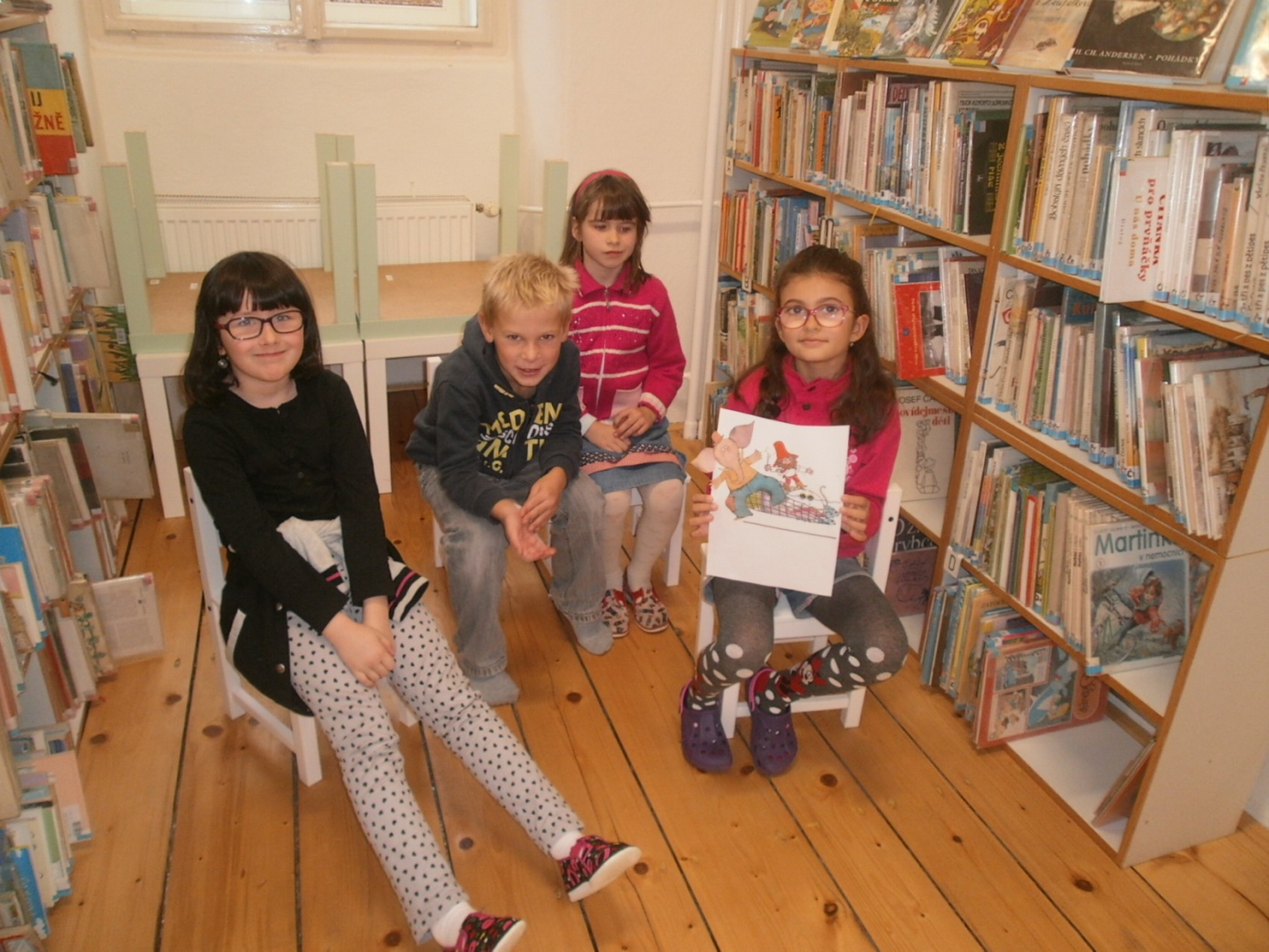 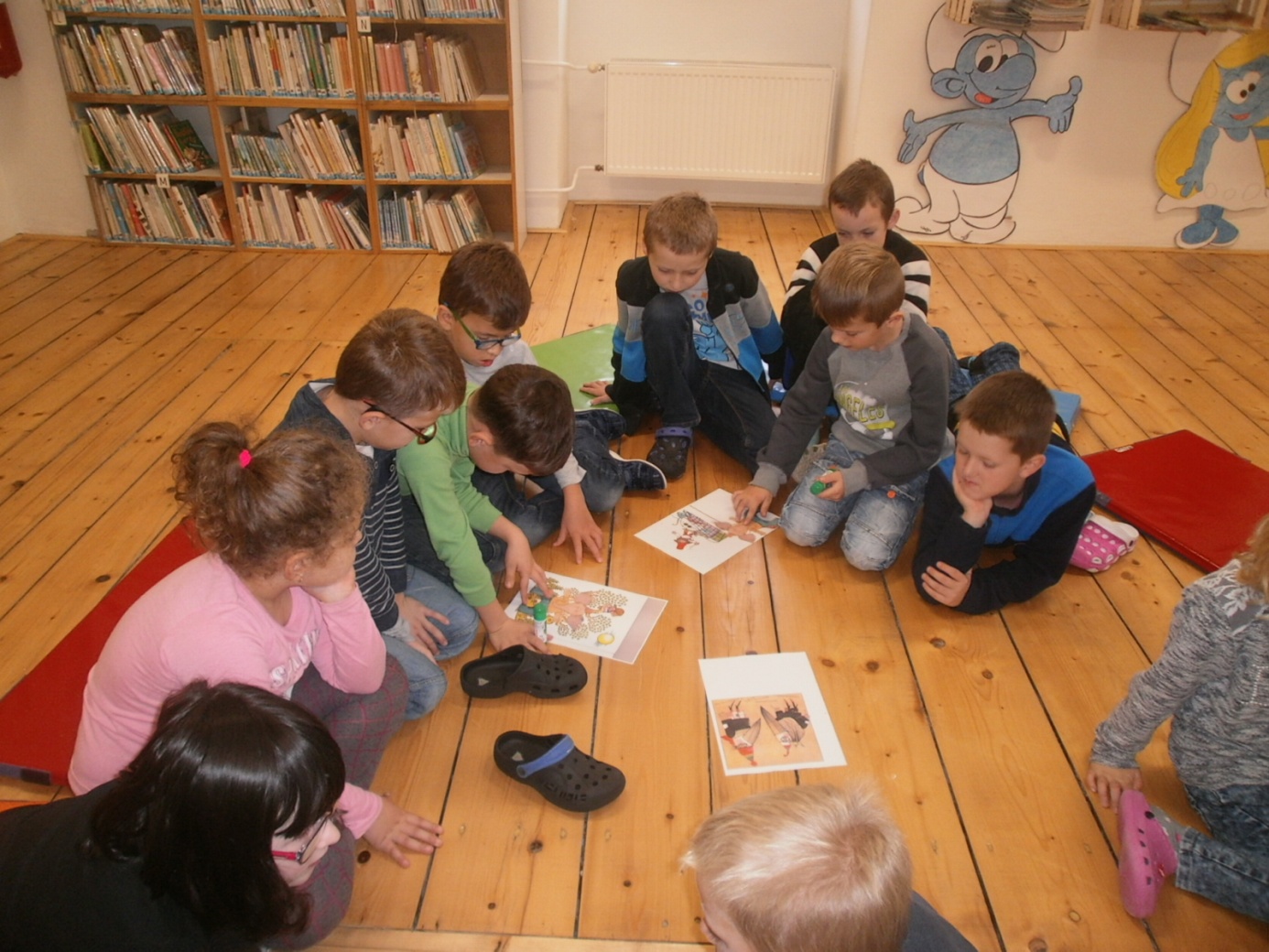 